Special Union for the International Patent Classification (IPC Union) IPC Revision Working GroupThirty-Fifth SessionGeneva, April 11 to 15, 2016DRAFT AGENDAprepared by the Secretariat	Opening of the session	Election of a Chair and a Vice-Chair	Adoption of the agenda
See present document.	Report on the forty-eighth session of the IPC Committee of Experts 
See document IPC/CE/48/2.	Report on the fourteenth session of the IP5 WG1-Working Group on Classification 
Oral report by KIPO on behalf of the FiveIPOffices.	IPC revision projects relating to the mechanical field
See projects  C 476, C 478, C 479, C 482, C 484, C 485, F 038, F 041, F 051, F 054,  F 056 and F 060.	IPC revision projects relating to the electrical field
See projects  C 474, F 008, F 032, F 033, F 035, F 043, F 044, F 045, F 055, F 061 and F 062.	IPC revision projects relating to the chemical field
See projects  C 469, C 471, C 481, C 483,  F 030, F 034, F 047 and F 057.	IPC definition projects relating to the mechanical field
See projects  D 271, D 305, D 306, D 307, D 308 and D 309.	IPC definition project relating to the chemical field
See project  D 228.	IPC maintenance projects relating to the mechanical field
See projects  M 611, M 614, M 751,  M 755,  M 757, M 758, M 762, M 763, M 764, M 765, M 766 and M 767.  	IPC maintenance projects relating to the electrical field
See projects  M 613 and M 756, M 760 and M 761.	IPC maintenance projects relating to the chemical field
See project  M 612.	Updates on IPC-related IT support 
Presentation by the International Bureau.	Next session of the Working Group	Adoption of the report	Closing of the SessionThe opening meeting will start on Monday, April 11, 2016, at 10 a.m., at the headquarters of WIPO, 34, chemin des Colombettes, Geneva. [End of document]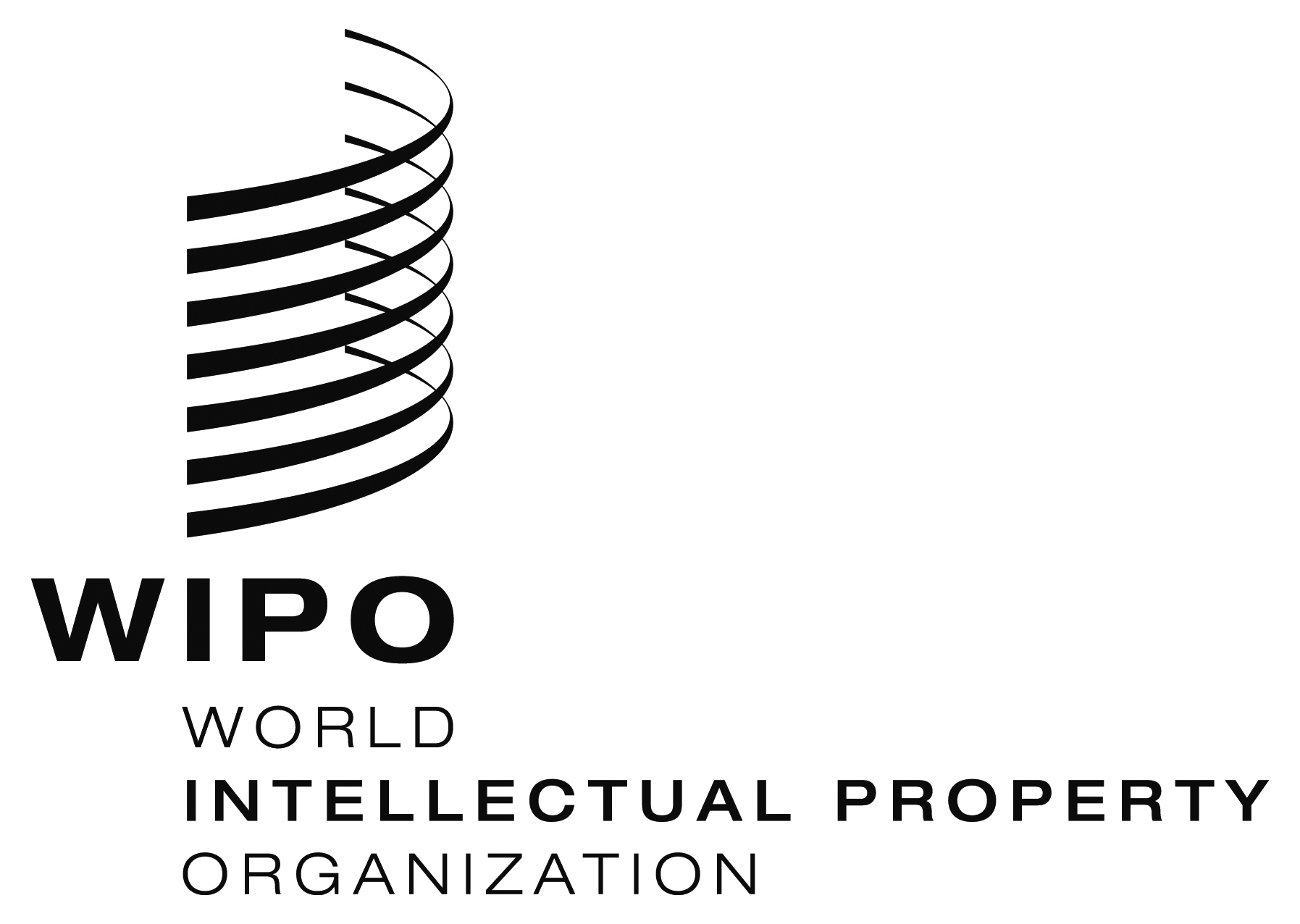 EIPC/WG/35/1/prov.    IPC/WG/35/1/prov.    IPC/WG/35/1/prov.    ORIGINAL:  English  ORIGINAL:  English  ORIGINAL:  English  DATE:  February 12, 2016  DATE:  February 12, 2016  DATE:  February 12, 2016  